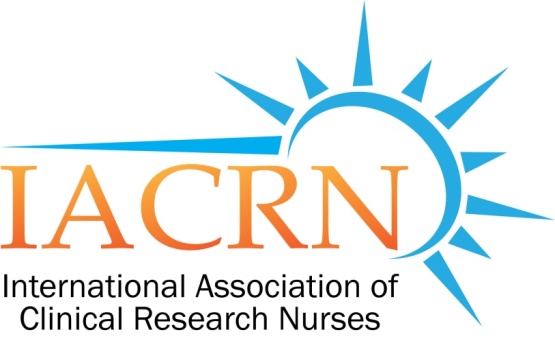 2014 IACRN Annual Conference“Feeling the Pulse of Clinical Research Nursing:Impact and Value through Caring, Communication, and Compliance”AGENDA2014 IACRN Annual Conference“Feeling the Pulse of Clinical Research Nursing:Impact and Value through Caring, Communication, and Compliance”AGENDA2014 IACRN Annual Conference“Feeling the Pulse of Clinical Research Nursing:Impact and Value through Caring, Communication, and Compliance”AGENDA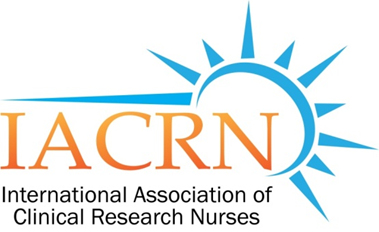 2014 IACRN Annual Conference“Feeling the Pulse of Clinical Research Nursing:Impact and Value through Caring, Communication, and Compliance”PresidentLiza Behrens RN, MSN, CCRCOffice of Clinical Research Support Services, Geisinger Health SystemDanville, Pennsylvania, USAPresident-ElectMargaret McCabe, RN, Ph.D., P.N.P.Director of Nursing Research for Medicine Patient ServicesBoston Children’s HospitalBoston, Massachusetts, USAPast PresidentShaunagh Browning RN, FNP-BCGeorgetown-Howard University Center for Clinical and Translational SciencesWashington, D.C., USATreasurerCatherine Griffith RN, Ph.D.Massachusetts General Hospital-Harvard Catalyst Clinical Translational Science CenterBoston, Massachusetts, USATreasurer-ElectKathy Green, RNTexas Children’s HospitalHouston, Texas, USASecretaryBrian Beardslee RN, MSNProgram/Clinical Research NurseThe Dana-Farber Cancer InstituteBoston, Massachusetts, USABoard Members At Large                                   Jennifer Allison RN, AAS, RSCN, MICRNational Institute for Health Research/ Wellcome Trust Clinical Research Facility Southampton, United Kingdom, EnglandJenifer Borruel Rector BSN, CCRCManager, Research DepartmentNorthwest Gastroenterology ClinicPortland, Oregon, USAIACRN AdministrationBeth Kassalen, MBAHelaine Labovitz, MBAPittsburg, Pennsylvania, USA2014 IACRN Annual Conference“Feeling the Pulse of Clinical Research Nursing:Impact and Value through Caring, Communication, and Compliance”6th Annual IACRN Conference Planning Committee ChairBrian Beardslee RN, MSNProgram Nurse/Clinical Research NurseThe Dana-Farber Cancer InstituteBoston, Massachusetts, USACo-ChairKathryn Hall, MS, ANP-BC, NE-BCNurse DirectorMassachusetts General HospitalHarvard Catalyst Clinical Research CenterBoston, Massachusetts, USACommittee MembersWednesday, November 5, 2014TOTAL 7 CEUs7:30 AM – 4:00 PMEARLY REGISTRATION9:00 AM – 12:00 PMMORNING PRE-CONFERENCE SESSIONS  (Choose one)                                       3 CEUsPRECONFERENCE SESSION I:Developing Outcome Measures to Document Contributions of the Clinical Research Nurse Joy Bailey, Ph.D, RNDirector of Clinical Research Nursing, EHC, ACTSIEmory UniversityCheryl Fisher, Ed.D., RN
Senior Nurse Consultant for Extramural CollaborationsNational Institutes of HealthClare Hastings, Ph.D, RN, FAANChief Nurse Officer
Nursing and Patient Care Services National Institutes of Health - Clinical CenterPRECONFERENCE SESSION II:Moving from Novice to Expert: Growing Professional Clinical Research Nurse PortfolioElizabeth Ness, RN, BSN, MSNurse Consultant (Education)Center for Cancer Research, National Cancer InstituteDana Raab, RN, BSN, MSPractice Leader – Clinical Research NursingCenter for Professional Excellence Cincinnati Children’s Hospital Medical Center12:00 PM – 1:00PMLUNCH  ON YOUR OWN1:00 PM – 4:00 PMAFTERNOON PRE-CONFERENCE SESSIONS  (Choose one)3 CEUsPRECONFERENCE SESSION III:Genetics Deconstructed: Learning the Essentials with Hands-On Models (limited to 28 people)Catherine Ricciardi, DNP, ANP-BCNursing Director MIT  CRCResearch Navigator Harvard Catalyst CTSAMassachusetts Institute of TechnologyKathleen M. Vandiver, Ph.DDirector, Community Outreach Education and Engagement Core (COE2C)Center for Environmental Health Sciences (CEHS) Massachusetts Institute of TechnologyAmanda Gruhl Mayer, Ph.DMIT CEHS Outreach Coordinator
MIT Edgerton Center InstructorMassachusetts Institute of TechnologyPRECONFERENCE SESSION IV:Steps to Local IACRN Chapter Start-Up Mary Larkin, MS, RN, CDEAssistant DirectorMGH Diabetes Research CenterMassachusetts General Hospital Kerry Grennan, RN, ANP-BC, CDEClinical Research Nurse PractitionerInpatient Diabetes Consult ServiceMassachusetts General Hospital Linda Pitler, RN, MS
Clinical Research Nurse Thoracic Aortic Center 
Massachusetts General HospitalCatherine Griffith RN, Ph.D.Harvard Catalyst Clinical Translational Science CenterMassachusetts General HospitalAmy Sbrolla, RN, BSN, ACRNResearch NurseMassachusetts General Hospital5:30 PM-7:00 PMBOSTON IACRN CHAPTER MEETING  Topic: Victim or Villain? Eunice Rivers, RN and the Tuskegee Syphilis Study Linda Pitler, RN, MS
President, IACRN Boston ChapterMassachusetts General HospitalMary Larkin, MS, RN, CDEPast-President, IACRN Boston ChapterMassachusetts General Hospital(Chapter Meeting Open To All IACRN Members)1 CEUsThursday, November 6, 2014TOTAL 7.75 CEUs7:30 AM – 8:30 AM7:30 AM – 8:30 AM7:30 AM – 8:30 AM7:30 AM – 8:30 AMREGISTRATION AND BREAKFAST8:30 AM – 7:30 PM8:30 AM – 7:30 PM8:30 AM – 7:30 PM8:30 AM – 7:30 PMEXHIBIT HALL OPEN – NETWORKING · POSTER VIEWING8:30 AM – 8:45 AM8:30 AM – 8:45 AM8:30 AM – 8:45 AM8:30 AM – 8:45 AM2014 IACRN ANNUAL CONFERENCE WELCOMELiza Behrens, MSN, RN, CCRCPresident, IACRNGeisinger Health Systems8:45 AM – 10:00 AM8:45 AM – 10:00 AM8:45 AM – 10:00 AM8:45 AM – 10:00 AMKEYNOTE ADDRESS:“The economic value of the clinical research nurse (CRN) in the context of caring, communication, and trial compliance” David Keepnews, Ph.D., JD, NEA-BC, RN, FAAN Director of Graduate ProgramHunter – Bellevue School of Nursing1.25 CEUs10:00 AM – 10:15 AM10:00 AM – 10:15 AMBreak – Tweet/Refreshments/Visit Exhibit Hall Break – Tweet/Refreshments/Visit Exhibit Hall 10:15 AM – 11:15 AM10:15 AM – 11:15 AMAssessing Clinical Trial-Associated WorkloadMarge Good RN, MPHNurse Consultant - Division of Cancer PreventionNational Cancer InstituteAssessing Clinical Trial-Associated WorkloadMarge Good RN, MPHNurse Consultant - Division of Cancer PreventionNational Cancer Institute   1.0 CEUs11:15 AM – 12:15 PM11:15 AM – 12:15 PMBREAKOUT SESSION I (Choose one session)Session A: Participants Just Don’t Understand…Or Do They? Michelle Dickey, MS, CFNP, CPNPDirector, Clinical Research ProgramCincinnati Children’s Hospital Medical CenterThe Power of the Shared Reading Experience Kerry B. Grennan, RNClinical Research Nurse PractitionerInpatient Diabetes Consult ServiceMassachusetts General Hospital BREAKOUT SESSION I (Choose one session)Session A: Participants Just Don’t Understand…Or Do They? Michelle Dickey, MS, CFNP, CPNPDirector, Clinical Research ProgramCincinnati Children’s Hospital Medical CenterThe Power of the Shared Reading Experience Kerry B. Grennan, RNClinical Research Nurse PractitionerInpatient Diabetes Consult ServiceMassachusetts General Hospital   1.0 CEUsSession B:Working Collaboratively to Define Practice Parameters and Allocation of ResourcesKathryn E. Hall, MS, ANP-BC, NE-BCNurse DirectorHarvard Catalyst Clinical Research CenterMassachusetts General HospitalSession B:Working Collaboratively to Define Practice Parameters and Allocation of ResourcesKathryn E. Hall, MS, ANP-BC, NE-BCNurse DirectorHarvard Catalyst Clinical Research CenterMassachusetts General HospitalClinical Research Coordinator Time Utilization Data: Does it Describe the Clinical Research Nursing Specialty Domain of Practice?Debra Henninger, MHSA, RN, CCRC Associate DirectorOffice of Research Compliance and TrainingGeisinger Health SystemClinical Research Coordinator Time Utilization Data: Does it Describe the Clinical Research Nursing Specialty Domain of Practice?Debra Henninger, MHSA, RN, CCRC Associate DirectorOffice of Research Compliance and TrainingGeisinger Health SystemSession C: Medication Adherence: Development of an EMR  tool to monitor oral medication complianceDonna Williams, RN, PHNClinical Research NurseStanford UniversityThe Role of the Clinical Trials Nurse in Research Quality Assurance/Quality ImprovementKaren Skinner, MSN, RN, NHA, CCRPDirector Quality Assurance/Quality ImprovementOffice of Research Drexel UniversitySession C: Medication Adherence: Development of an EMR  tool to monitor oral medication complianceDonna Williams, RN, PHNClinical Research NurseStanford UniversityThe Role of the Clinical Trials Nurse in Research Quality Assurance/Quality ImprovementKaren Skinner, MSN, RN, NHA, CCRPDirector Quality Assurance/Quality ImprovementOffice of Research Drexel University12:15 PM – 12:30 PM12:15 PM – 12:30 PMBreak – Tweet/Visit Exhibit HallBreak – Tweet/Visit Exhibit Hall12:30 PM – 1:45 PMLUNCH AND BUSINESS MEETINGLUNCH AND BUSINESS MEETING1:45 PM –  2:00 PMBreak – Tweet/Visit Exhibit HallBreak – Tweet/Visit Exhibit Hall2:00 PM – 3:00 PM “Implementing a pediatric allergy trial- where it had not been done before: How to be a collaborative cat, not a cowboy”                                      Wayne G. Shreffler, MD, Ph.D.Chief, Pediatric Allergy and Immunology                                  Director, Food Allergy CenterMassachusetts General Hospital  “Implementing a pediatric allergy trial- where it had not been done before: How to be a collaborative cat, not a cowboy”                                      Wayne G. Shreffler, MD, Ph.D.Chief, Pediatric Allergy and Immunology                                  Director, Food Allergy CenterMassachusetts General Hospital 1.0 CEUs3:00 PM – 3:15 PMBreak – Tweet/Refreshments/Visit Exhibit Hall Break – Tweet/Refreshments/Visit Exhibit Hall 3:15 PM – 4:15 PMBREAKOUT SESSION II (Choose one session)Session A:Research Nurse:  Screening Form for Initial Protocol Submission  Margaret Hill, RN, MSResearch NurseOffice of Clinical Trials Nursing Operations Dana-Farber Cancer InstituteClinical Research RN CoordinatorDana-Farber/Children’s Hospital Cancer Center BREAKOUT SESSION II (Choose one session)Session A:Research Nurse:  Screening Form for Initial Protocol Submission  Margaret Hill, RN, MSResearch NurseOffice of Clinical Trials Nursing Operations Dana-Farber Cancer InstituteClinical Research RN CoordinatorDana-Farber/Children’s Hospital Cancer Center   1.0 CEUsWhere in the World is your Clinical Research Patient? – An International approach to Clinical Research Nursing EducationColleen H. Dansereau, RN, BSN, CPN, CPHONSession B: A Patient Exemplar to Illustrate Clinical Research Nursing Practice Catherine Griffith RN, Ph.D.Harvard Catalyst Clinical Translational Science CenterMassachusetts General HospitalDeveloping an Education Curriculum for Research Nurse CoordinatorsElizabeth, Ness, RN, MSNurse Consultant (Education)Center for Cancer Research, National Cancer InstituteWhere in the World is your Clinical Research Patient? – An International approach to Clinical Research Nursing EducationColleen H. Dansereau, RN, BSN, CPN, CPHONSession B: A Patient Exemplar to Illustrate Clinical Research Nursing Practice Catherine Griffith RN, Ph.D.Harvard Catalyst Clinical Translational Science CenterMassachusetts General HospitalDeveloping an Education Curriculum for Research Nurse CoordinatorsElizabeth, Ness, RN, MSNurse Consultant (Education)Center for Cancer Research, National Cancer InstituteSession C: You Are Going to Demote Me?Dana Raab, RN, BSN, MSPractice Leader – Clinical Research NursingCenter for Professional ExcellenceCincinnati Children’s Hospital Medical CenterSession C: You Are Going to Demote Me?Dana Raab, RN, BSN, MSPractice Leader – Clinical Research NursingCenter for Professional ExcellenceCincinnati Children’s Hospital Medical CenterCreating a Sustainable Model of Evidence Based Nursing Practice for Research NursingLucinda Williams, MSN, RN, PNP, DNPc, Ne-BCNursing Director- Clinical & Translational Study Unit (CTSU)Boston Children’s HospitalCreating a Sustainable Model of Evidence Based Nursing Practice for Research NursingLucinda Williams, MSN, RN, PNP, DNPc, Ne-BCNursing Director- Clinical & Translational Study Unit (CTSU)Boston Children’s Hospital4:15 PM – 5:15 PMPanel: International Training/Education for Clinical Research Nurses  Xiaokun Liang, RN PhDProject Manager Global MD Bejing, ChinaNoriko Fujiwara, MS, RN, OCNS, CCRPChief Clinical Research CoordinatorAssistant Nurse ManagerThe Institute of Medical ScienceThe University of Tokyo, JapanYehudit Chen Zion, RN, BSN, MPA Clinical Research Manager             Rambam Medical Center, Israel Panel: International Training/Education for Clinical Research Nurses  Xiaokun Liang, RN PhDProject Manager Global MD Bejing, ChinaNoriko Fujiwara, MS, RN, OCNS, CCRPChief Clinical Research CoordinatorAssistant Nurse ManagerThe Institute of Medical ScienceThe University of Tokyo, JapanYehudit Chen Zion, RN, BSN, MPA Clinical Research Manager             Rambam Medical Center, Israel   1.0 CEUs5:15 PM – 5:30 PMBreak – Tweet/Visit Exhibit Hall Break – Tweet/Visit Exhibit Hall 5:30 PM – 6:00 PMMakerNurse: A Study of Inventive Fabrication in Nursing Anna Young, BSResearch Specialist – InstructorMassachusetts Institute of TechnologyMakerNurse: A Study of Inventive Fabrication in Nursing Anna Young, BSResearch Specialist – InstructorMassachusetts Institute of Technology0.50 CEUs6:00 PM –  7:30 PM POSTER SESSION/SOCIAL NETWORKING                      POSTER SESSION/SOCIAL NETWORKING                        1.0 CEUsFriday, November 7, 2014TOTAL 6.25 CEUs7:30 AM – 8:30 AM7:30 AM – 8:30 AMREGISTRATION/BREAKFASTCOMMITTEE AND SPECIAL INTEREST GROUPS MEETINGSChapter Governance CommitteeConference Planning CommitteeEducation CommitteeMembership & Marketing CommitteeNominations CommitteeResearch CommitteeScope and Standards of Practice CommitteeQuality Metrics SIG8:30 AM – 3:00 PM8:30 AM – 3:00 PMEXHIBIT HALL OPEN –NETWORKING · POSTER VIEWING8:30 AM – 8:45 AM8:30 AM – 8:45 AMDay 2 intro and housekeepingLiza Behrens, RN, MSN, CCRCPresident, IACRNGeisinger Health Systems8:45 AM – 9:45 AM8:45 AM – 9:45 AM Research Compliance For The CRNKelly Willenberg, MBA, BSN, CHRC, CHCPresidentKelly Willenberg Research Compliance Advocates1.0 CEUs9:45 AM – 10:00 AM9:45 AM – 10:00 AMBreak – Tweet/Refreshments/Visit Exhibit Hall 10:00 AM – 11:00 AM10:00 AM – 11:00 AMBREAKOUT SESSION III – (Choose one session)Session A:Rethinking Fatigue in Gaucher DiseaseYehudit Chen Zion, RN, BSN, MPA Clinical Research ManagerRambam Medical Center, Israel  1.0 CEUsClinical Research Nurses: The Roles, Education and Challenges in JapanNoriko Fujiwara, MS, RN, OCNS, CCRPChief Clinical Research CoordinatorAssistant Nurse ManagerThe Institute of Medical ScienceThe University of Tokyo, JapanSession B:A Pilot study: professional nursing role perception for nurses involved in clinical trial research in ChinaZejuan Wang, RN, MSHead Nurse Beijing Shijitan HospitalCapital Medical University, ChinaThe Contribution of Unified Management by National Drug Clinical Trial Institution and Nursing Department to Development of Research NursesLiu Xiaohong, RN, MSClinical Research NurseBeijing Cancer HospitalPeking University Cancer Hospital & Institute, China11:00 AM-11:45 AM11:00 AM-11:45 AM2014 Distinguished Clinical Research Nurse Award  RecipientMary Larkin, MS, RN, CDEAssistant DirectorMGH Diabetes Research CenterMassachusetts General Hospital      0.75 CEUs12:00 PM – 12:30 PM12:00 PM – 12:30 PMLUNCH12:30 PM -1:30 PM12:30 PM -1:30 PMACRES- Supporting Global Research- The role of standards and accreditations for sitesGreg Koski, Ph.D., M.D.President & Co-FounderAlliance for Clinical Research Excellence and SafetySenior Scientist at the Institute for Health Policy Associate Professor of AnesthesiaMassachusetts General HospitalHarvard Medical School    1.0 CEUs1:30 PM – 1:45 AM1:30 PM – 1:45 AMBreak – Tweet/Refreshments/Visit Exhibit Hall 1:45 PM – 2:45 PM1:45 PM – 2:45 PMBREAKOUT SESSION IV (Choose one session)Session A: Implementation of a Competency Based Educational Program for bedside Clinical Research Nurses at a Major United States Clinical Research Julie Kohn-Godbout, MSN, RNProgram Director- Nursing EducationNational Institutes of HealthApplying crucial conversations for clinical research nurse interdisciplinary leadership in the complex adaptive environment in clinical research.Carolyn Jones, RN DNPAssistant Professor - College of NursingThe Ohio State University Session B: Moving From a Reactive To Proactive Quality Assurance Program to Optimize Quality Patricia Mendoza, BA, BSN, RN, CCRC, CHRCSenior Nurse Manager, Clinical Research UnitCenter for Clinical and Translational SciencesUniversity of Texas Health Science Center1.0 CEUsDevelopment of Nursing Sensitive Indicators for the Clinical Research SettingKathryn E. Hall, MS, ANP-BC, NE-BCNurse DirectorHarvard Catalyst Clinical Research CenterMassachusetts General Hospital2:45PM – 3:00 PM2:45PM – 3:00 PMBreak – Tweet/Refreshments/Visit Exhibit Hall 3:00 PM – 4:00PM3:00 PM – 4:00PMDual Loyalties: Alleviating Research Nurse Moral Distress with Ethical Agency Pam Grace, Ph.D., RN, FAANAssociate Professor of Nursing and EthicsWilliam F. Connell School of NursingBoston College   1.0 CEUs4:00 PM -4:30 PM4:00 PM -4:30 PMThe State of the Science of Clinical Research Nursing Clare Hastings, Ph.D, RN, FAANChief Nurse Officer
Nursing and Patient Care Services National Institutes of Health - Clinical Center0.50 CEUs4:30 PM- 4:45 PM4:30 PM- 4:45 PM2014 Conference Closing RemarksLiza Behrens, RN, MSN, CCRCPresident, IACRNGeisinger Health SystemsDeborah DaSilva, RN, BSNClinical Research ManagerBeth Israel Deaconess Medical CenterBoston, Massachusetts, USAPenny Jestor, BSN, MPHProgram Director IIIUniversity of Alabama at BirminghamBirmingham, Alabama, USAAndrea Hale, RN, BSN, MPHStudy Coordinator/Project ManagerBoston Childrens HospitalBoston, Massachusetts, USALinda Morse, RN, MSNClinical Research NurseThe Lowe Center for Thoracic Oncology The Dana-Farber Cancer InstituteBoston, Massachusetts, USANicole Hansen, RN, MSN
Associate Director CTSC Clinical Research Center (CCRC)
University of California at Davis
Sacramento, California, USA
Amy Sbrolla, RN, BSN, ACRNResearch NurseMassachusetts General HospitalBoston, MARev  10/10/14